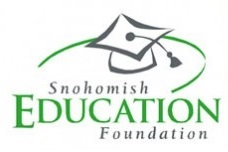 						Dining for Kids – Partnership AgreementThis Partnership Agreement (“Agreement”) is made by and between the Snohomish Education Foundation (“Foundation”) and _________________________ (“Partner”) for purposes of creating a mutually beneficial partnership that ultimately provides benefits for students in the Snohomish School District.  This partnership aims to 1) generate revenue for SEF programs, and 2) provide exposure and additional revenue for Partner and 3) create a community culture around supporting education.Partner understands and agrees that basic principles are in place to keep in line with the mission and reputation of the Foundation:Partner and the Foundation will agree upon terms of Dining Event (%donation, time and date).Partner commits to a fair assessment of commissions or profit sharing, with a $250 event minimum.Partner and the Foundation will confer on use of logos for each.For Dining Event – partnerships will not require a mention of “the Foundation” or flyer.Partner is encouraged to promote these events.In exchange for the minimum commitment required of the Partner, the Foundation agrees to:Publicize Dining Event details on the Foundation website page, Facebook and email.List partnership details in a quarterly “Spotlight” in e-newsletter which is sent to over 8,000 parent and other community member emails and social media.I have read and agree to terms of the Partnership Policy.______________________________________         ______________________________________Snohomish Education Foundation Representative	Business Partner Representative   ______________________________________	       ______________________________________Printed Name & Title					Print Name & Title___________________				        _____________________Date							DateDining Event Details:Location: ___________________________________________________________________Event Date: ___________________________________ Time(s) of Day ___________________________Terms (e.g. %, includes take out, etc.) _______________________________________________________Contact information:  Sherri Williams, Director, 360-568-5292, sherri@snoed.org